                         HOSPICJUM  SOSNOWIECKIE  IM. ŚW. TOMASZA AP. 41-218 Sosnowiec, ul. H. Dobrzańskiego 131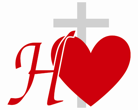 tel. 32 832 94 01 , 32 293 23 13www.hospicjum.sosnowiec.plOrganizacja Pożytku Publicznego KRS 0000056797 nr konta : Alior Bank/Sosnowiec  30 2490 0005 0000 4530 2242 6524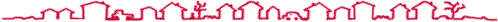 D  O  M  O  W  A     I     S  T  A  C  J  O  N  A  R  N  A    O  P  I  E  K  A       H  O  S  P  I  C  Y  J  N A									Sosnowiec, 10.02.2023ZAPYTANIE OFERTOWE nr 03/2023/EFS/9.2.6                                         poniżej 50 tys. zł nettoHospicjum Sosnowieckie im. św. Tomasza Ap. realizując projekt pn. „Wspierająca opieka zdrowotna nad osobami zagrożonymi ubóstwem lub wykluczeniem społecznym w powiecie M. Sosnowiec"” współfinansowanego ze środków Europejskiego Funduszu Społecznego w ramach RPO WSL 2014-2020r. zaprasza do składania ofert na usługi opiekuna medycznego w środowisku. Oznaczenie wg Wspólnego Słownika Zamówień (CPV):85312400-3  - Usługi świadczone przez opiekunkiInstytucja ZamawiającaHospicjum Sosnowieckie im. św. Tomasza Ap.ul. H. Dobrzańskiego 131, 41-218 SosnowiecOsoba do kontaktów: Beata Bandurae-mail: beata.bandura@hospicjum.sosnowiec.plAdres internetowy: www.hospicjumsosnowiec.pltel. 32 832 94 00 w.19NIP – 644-24-83-524 REGON – 273512458KRS – 0000056797OZNACZENIE POSTĘPOWANIAPostępowanie oznaczone jest znakiem: 03/2023/EFS/9.2.6TRYB POSTĘPOWANIAPostępowanie przeprowadzone zostanie zgodnie z zasadą konkurencyjności określoną w Wytycznych z dnia 22 sierpnia 2019r. w zakresie kwalifikowalności wydatków w ramach Europejskiego Funduszu Rozwoju Regionalnego, Europejskiego Funduszu Społecznego oraz Funduszu Spójności na lata 2014-2020 .Zapytanie  będzie upublicznione na stronie internetowej Hospicjum: www.hospicjum.sosnowiec.pl PRZEDMIOT ZAMÓWIENIAZamówienie obejmuje świadczenie usługi opiekuńczej na podstawie umowy cywilno-prawnej.Usługa opiekuńcza ma być świadczona  w domach podopiecznych.Opieka będzie sprawowana przy współpracy z pielęgniarką projektową i lekarzami POZ na zasadach jakie obowiązują w opiece długoterminowej.   Opis usługi w opiece środowiskowejUsługa ma być świadczona w domach podopiecznych na terenie Sosnowca głównie w dni robocze ale w razie potrzeby również w dni wolne od pracy. Liczba wizyt tygodniowych u jednego podopiecznego będzie ustalana zgodnie z zapotrzebowaniem – średnio 3 wizyty w tygodniu. Oferent zapewnia własny dojazd do podopiecznego. Zakres obowiązków na stanowisku opiekuna w opiece środowiskowej określa załącznik nr 1.Praca w takie dni jak Wigilia, Święta Bożego Narodzenia, Wielki Piątek , Wielka Sobota, Święta Wielkanocne, Sylwester i Nowy Rok będzie dodatkowo opłacany , tj. stawka godzinowa za pracę będzie podniesiona o 50%.TERMIN REALIZACJI PRZEDMIOTU ZAMÓWIENIAUsługa ma być świadczona w okresie od podpisania umowy do  30.06.2023r.  zgodnie ze  zgłoszonym zapotrzebowaniem na wizyty opiekuńcze.WARUNKI UDZIAŁU W POSTĘPOWANIU O udzielenie zamówienia mogą ubiegać się oferenci, którzy:posiadają udokumentowane kwalifikacje opiekuna medycznego mają ukończone szkolenie w zakresie udzielania pierwszej pomocy lub pomocyprzedmedycznej, udokumentują min. 80-godz. pracy jako opiekun medyczny (może być wolontariat)posiadają zdolność do pracy poświadczoną zaświadczeniem lekarskim.W przypadku, gdy Oferent jest podmiotem prawnym, zobligowany jest wskazać osoby, które będą świadczyć usługę i każda osoba musi spełnić warunki określone w pkt. 1-4 WYKAZ OŚWIADCZEŃ LUB DOKUMENTÓW, POTWIERDZAJĄCYCH SPEŁNIANIE WARUNKÓW UDZIAŁU W POSTĘPOWANIU ORAZ BRAK PODSTAW WYKLUCZENIA.Do oferty Oferent dołącza:Kserokopię zaświadczenia o kwalifikacjach.Kserokopię dokumentów poświadczających staż pracy lub wolontariatu.Oświadczenie o posiadaniu aktualnych badań lekarskich (załącznik nr 2).Oświadczenie o braku powiązań (załącznik nr 3).Oświadczenie o łącznej liczbie wykonywanych godzin pracy w miesiącu na wszystkich zajmowanych stanowiskach, z i bez uwzględnienia godzin oferowanych w ofercie (załącznik nr 4).W przypadku, gdy Oferent jest osobą prawną, dołącza do oferty wykaz osób, które będą świadczyć usługę (załącznik nr 7) oraz komplet dokumentów określonych w pkt. 1-5 dla każdej osoby, która będzie w jego imieniu świadczyć usługę.WYKLUCZENIA Z postępowania wykluczeni są Oferenci, którzy:Są powiązani z Zamawiającym (wg oświadczenia nr 3)W przypadku, gdy Oferent jest osobą prawną, wykluczeniu podlegają te osoby, które wskazał w ofercie , co do których zachodzi zdarzenie określone w pkt. 1 OPIS SPOSOBU PRZYGOTOWANIA OFERT  Oferent może złożyć tylko jedną ofertę zgodną z formularzem ofertowym (załącznik nr 5).Oferta musi być złożona w formie pisemnej i w języku polskim. Każdy dokument składający się na ofertę powinien być czytelny. Każda poprawka w treści oferty, a w szczególności każde przerobienie, przekreślenie, uzupełnienie, nadpisanie, etc. powinno być parafowane i pieczętowane przez Oferenta w przeciwnym razie nie będzie uwzględnione.Do oferty należy dołączyć dokumenty opisane w pkt.7Oferta powinna być podpisana przez Oferenta.Strony oferty powinny być trwale ze sobą połączone i kolejno ponumerowane. W treści oferty powinna być umieszczona informacja o liczbie stron.Ofertę należy umieścić w zamkniętym opakowaniu, uniemożliwiającym odczytanie jego zawartości bez uszkodzenia tego opakowania. Opakowanie powinno być oznaczone nazwiskiem ( nazwą)  i adresem Oferenta, zaadresowane następująco: OFERTA – świadczenie usługi opiekuńcze , nie otwierać przed 20.02.2023r. roku.Będą rozpatrywane tylko te oferty, które dotyczą całego przedziału czasowego określonego w pkt.5.  Oferent wskazuje średnią liczbę godzin pracy w miesiącu w tym przedziale czasowym.Zamawiający nie dopuszcza składania ofert wariantowych.Przed upływem terminu składania ofert, Oferent może wprowadzić zmiany do złożonej oferty lub wycofać ofertę. Oświadczenia o wprowadzonych zmianach lub wycofaniu oferty powinny być doręczone Zamawiającemu na piśmie pod rygorem nieważności przed upływem terminu składania ofert. Oświadczenia powinny być opakowane tak, jak oferta, a opakowanie powinno zawierać odpowiednio dodatkowe oznaczenie wyrazem: „ZMIANA” lub „WYCOFANIE”.OPIS SPOSOBU OBLICZENIA CENY OFERTYOferent wskazuje w ofercie ilość godzin jakie może zaoferować w miesiącu, stawkę jednostkową brutto za godzinę pracy.Cena oferty musi zostać obliczona zgodnie z załącznikiem nr 5 – formularz ofertowy. Cena ofertowa musi być wyrażona w złotych polskich z dokładnością do dwóch miejsc po przecinku. W złotych polskich będą prowadzone rozliczenia między stronami.MIEJSCE ORAZ TERMIN SKŁADANIA I OTWARCIA OFERTOferty należy złożyć w Siedzibie Hospicjum Sosnowieckiego przy ul. H. Dobrzańskiego 131 w Sosnowcu w dni robocze od poniedziałku do piątku w godz. 800 – 1600 w nieprzekraczalnym terminie do dnia 20.02.2023 do godz. 12.00Sposób zaadresowania oferty:Ofertę należy złożyć w nieprzejrzystej, zamkniętej kopercie / opakowaniu w sposób gwarantujący zachowanie poufności jej treści oraz zabezpieczającej jej nienaruszalność do terminu otwarcia ofert.Koperta / opakowanie zawierające ofertę winno być zaadresowane do Zamawiającego na adres podany w punkcie 1 niniejszej specyfikacji oraz oznaczone w sposób następujący: „OFERTA – świadczenie usługi opiekuńczej, nie otwierać przed 20.02.2023. roku”.Zamawiający nie ponosi odpowiedzialności za zdarzenia wynikające z nienależytego oznakowania koperty / opakowania lub braku którejkolwiek z wymaganych informacji.Otwarcie złożonych ofert nastąpi w dniu 20.02.2023 r. o godz. 10.30 w Siedzibie Hospicjum Sosnowieckiego przy ul. H. Dobrzańskiego 131 w SosnowcuOtwarcie ofert jest jawne. KRYTERIA WYBORU OFERTY Przy dokonywaniu wyboru oferty Zamawiający stosować będzie kryterium ceny:cena (C) – waga 100 %Kryterium będzie rozpatrywane na podstawie ceny brutto za 1 godzinę świadczenia usługi podaną przez Oferenta w ofercie. Zamawiający przyzna punkty na podstawie poniższego wzoru:       Najniższa cena jednostkowa bruttoC = ----------------------------------------------------   x 100             Cena w badanej ofercieC – ilość punktów przyznana w kryterium cenaPrzy ocenie w kryterium cena wykonania przedmiotu zamówienia najwyżej będzie punktowana oferta z najniższą ceną brutto.Jeżeli nie będzie możliwości dokonania wyboru oferenta, w przypadku, gdy dwie lub więcej ofert otrzymają taką samą, Zamawiający przeprowadzi dodatkowe negocjacje.Zleceniobiorca dysponuje następującą liczbą godzin pracy:średnio 80 godzin w miesiącu. W całym okresie 320 godzin.Zamawiający dokona wyboru ofert tych Wykonawców, których oferty uzyskają najwyższa liczbę punktów aż do zabezpieczenia pełnej liczby godzin wskazanych powyżej.Zamawiający przewiduje zatrudnienie od 1 do 2 osób w zależności od zaoferowanych przez Oferentów liczb godzin.INFORMACJE O FORMALNOŚCIACH, JAKICH NALEŻY DOPEŁNIĆ PO WYBORZE OFERTY W CELU ZAWARCIA UMOWY.Umowa zostanie zawarta zgodnie ze wzorem stanowiącym załącznik nr 6.  MOŻLIWOŚĆ ZMIANY UMOWYZamawiający przewiduje możliwość zmiany umowy w sytuacji, gdy zmiana nie prowadzi do zmiany charakteru umowy i zostaną spełnione łącznie następujące warunki:Konieczność zmiany umowy spowodowana jest okolicznościami, których Zamawiający działając z należytą starannością nie mógł przewidzieć.Wartość zmiany nie przekracza 50% wartości zamówienia określonej pierwotnie w umowie.MOŻLIWOŚĆ UDZIELENIA ZAMÓWIEŃ DODATKOWYCHZamawiający przewiduje udzielenie zamówień dodatkowych w zakresie objętym niniejszym zapytaniem jeżeli wystąpi taka konieczność dla prawidłowej realizacji projektu, np. w przypadku zastępstwa za inną osobę , lub w przypadku innej okoliczności, której Zamawiający nie mógł przewidzieć.INFORMACJE KOŃCOWE  Oferent może zwrócić się do Zamawiającego o wyjaśnienie treści Zapytania. Zamawiający jest obowiązany udzielić wyjaśnień niezwłocznie, jednak nie później niż na 2 dni przed upływem terminu składania ofert - pod warunkiem, że wniosek o wyjaśnienie treści specyfikacji istotnych warunków zamówienia wpłynął do Zamawiającego nie później niż do końca 3 dnia do upływu terminu składania ofert.W uzasadnionych przypadkach Zamawiający może przed upływem terminu składania ofert zmienić treść Zamówienia. Dokonaną zmianę treści warunków Zamawiający udostępnia na stronie internetowej. Zamawiający zastrzega sobie unieważnienie postępowania w sytuacji, gdy wszystkie oferty przewyższą budżet Zamawiającego przeznaczony na ten cel. Również pojedyncze ofert, które przekraczają budżet Zamawiającego.Oferent ponosi koszty przygotowania oferty bez możliwości ich odzyskania od Zamawiającego.Osoba do kontaktu: Beata Bandura, 603701718, beata.bandura@hospicjum.sosnowiec.pl ZAŁĄCZNIKIZałącznik nr 1: Zakres obowiązków na stanowisku opiekuna medycznego w opiece środowiskowej.Załącznik nr 2: Oświadczenie o posiadaniu aktualnych badań lekarskich.Załącznik nr 3: Oświadczenie o braku powiązań.Załącznik nr 4: Oświadczenie o łącznej liczbie wykonywanych godzin pracy.Załącznik nr 5: Formularz ofertowy.Załącznik nr 6: Wzór umowy dla opiekuna w opiece środowiskowej.Załącznik nr 7: Tabela osób wykonujących zlecenie